AANMELDINGSFORMULIER VOORLEESTELEFOON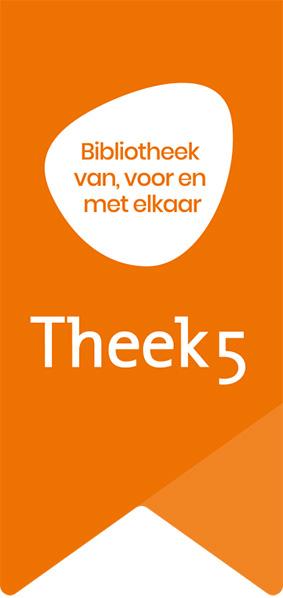 Naam:                                                            Leeftijd:Woonplaats: Telefoonnummer*: 

Ik zou graag willen: 					Met:  	Voorlezen 						  	1 persoon, 1 op 1		  	Toehoren						  	verschillende mensen, 1 op 1  	BeideHoe vaak zou je willen voorlezen/toehoren? Meerdere antwoorden aankruisen mogelijk.  	Eenmalig  	Meerdere keren, op een vast moment (structureel)  	Meerdere keren, wanneer het schikt (flexibel)  	Anders namelijk:  Wanneer zou je kunnen voorlezen/toehoren? Kruis je opties aan.Maandag:	  ochtend    middag    avond	Vrijdag:	  ochtend    middag    avondDinsdag:	  ochtend    middag    avond	Zaterdag:	  ochtend    middag    avondWoensdag: 	  ochtend    middag    avond	Zondag:	  ochtend    middag    avondDonderdag: 	  ochtend    middag    avondEventuele opmerkingen:  Mijn interesses: (kruis maximaal 5 dingen aan)  Actueel nieuws (uit een krant)	  Geschiedenis & Politiek		  Liefde & Romantiek	  Biografie & Waargebeurd		  Historische Romans			  Literatuur & Klassiekers  Familie- & Streekromans		  Humor & Satire			  Poëzie & Gedichten  Fantasy & Sciencefiction		  Jeugdboeken			  Psychologie & Gezondheid	  Filosofie				  Kunst & Cultuur			  Religie & Spiritualiteit											  Thrillers & DetectivesNoteer hier eventueel je favoriete schrijver, krant of boek:


Heb je specifieke wensen met betrekking tot jouw Vertelmaatje?